Inkster Alumnae Chapter ofDelta Sigma Theta Sorority, Inc.P.O. Box 192 Inkster, Michigan 48141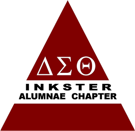 Vivian Kirkland	Dr. Courtney Townsel            Chapter President			   Scholarship Committee Chair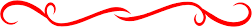 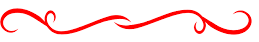 2022 Scholarship Recognition Event Community Sponsorship (Ad) FormContact:  	Company/Organization:  	Address:  	Phone:  	Email:  	Full Page Ad $100 – Full page in the Souvenir bookletHalf Page Ad $50 – Half page in the Souvenir bookletQuarter Page Ad $30 – Quarter page in the Souvenir bookletEighth Page/Business Card Page Ad $25 – Eighth page in the Souvenir bookletPatron Line $10 – Name will appear on the Patron pageInkster Alumnae Chapter of Delta Sigma Theta Sorority, Inc. reserves the right to deny any ad it does not feel represents the mission of the Annual Scholarship Recognition Event. We also reserve the right to edit the format or layout of any ad, so that it is consistent with the presentation of our Souvenir Booklet and is within the dimensions for the type of ad purchased.All funds, logos and designs must be submitted by Friday, May 6, 2022. Electronic versions of ads, logos and designs can be emailed to publicity@inksterdeltas.org. Please visit www.inksterdeltas.org to make payments and for more details. 